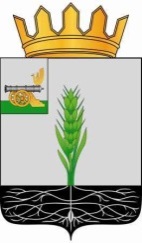 СОВЕТ ДЕПУТАТОВМУНИЦИПАЛЬНОГО ОБРАЗОВАНИЯ «ПОЧИНКОВСКИЙ РАЙОН» СМОЛЕНСКОЙ ОБЛАСТИР Е Ш Е Н И Еот    27.09.2023       № 175 О порядке учета предложений по проекту решения Совета депутатов муниципального образования «Починковский район» Смоленской области «О внесении изменений в Устав муниципального образования «Починковский район» Смоленской области» и порядке участия граждан в его обсужденииВ  соответствии  с частью 4 статьи 44 Федерального закона от 06.10.2003 № 131-ФЗ «Об общих принципах организации местного самоуправления в Российской Федерации», статьей 36 Устава муниципального образования «Починковский район» Смоленской области, Положением о порядке учета предложений по проекту правового акта о внесении изменений в Устав муниципального образования «Починковский район» Смоленской области, а также о порядке участия граждан в обсуждении проекта правового акта о внесении изменений в Устав муниципального образования «Починковский район» Смоленской области, утвержденным решением Совета депутатов муниципального образования «Починковский район» Смоленской области от 21.03.2007 № 21, Совет депутатов муниципального образования «Починковский район» Смоленской областиРЕШИЛ:1. Установить следующий порядок учета предложений по проекту решения Совета депутатов муниципального образования «Починковский район» Смоленской области «О внесении изменений в Устав муниципального образования «Починковский район» Смоленской области» и участия граждан в его обсуждении:1) ознакомление с проектом решения через средства массовой информации (газета  «Сельская новь»), официальный сайт Администрации муниципального образования «Починковский район» Смоленской области,  официальный сайт Совета депутатов муниципального образования «Починковский район» Смоленской области и платформу обратной связи федеральной государственной информационной системы «Единый портал государственных и муниципальных услуг (функций)»;2) прием предложений граждан, органов государственной власти, органов местного самоуправления, общественных объединений, организаций независимо от форм собственности и иных заинтересованных лиц с 6 октября 2023 года по 20 октября 2023 года (включительно) в письменной форме по адресу: ул. Советская, д. 1, г. Починок, Смоленская область, 216450, Совет депутатов  муниципального образования «Починковский район» Смоленской области (кабинет 40), по электронной почте: poch.mo@admin-smolensk.ru, с использованием платформы обратной связи федеральной государственной информационной системы «Единый портал государственных и муниципальных услуг (функций)»;3) публичные слушания по проекту решения Совета депутатов муниципального образования «Починковский район» Смоленской области «О внесении изменений в Устав муниципального образования «Починковский район» Смоленской области» состоятся  25 октября 2023 в 12.00 часов в актовом зале здания Администрации муниципального образования «Починковский район» Смоленской области по адресу: ул. Советская, д.1, г. Починок, Смоленская область.2.  Опубликовать настоящее решение в газете «Сельская новь».И.о. Главы  муниципального образования «Починковский район» Смоленской области                                                                                                                                        Е.А. Зыкова       Председатель Совета депутатов муниципального образования «Починковский район» Смоленской области                                             Г.А. Соколова